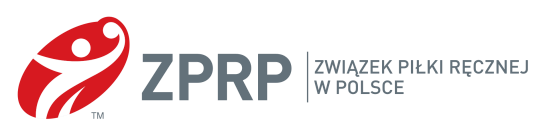 Załącznik nr 1 .............................................................................................. 	 	 	                              …………………………………………… imię i nazwisko                                                                                                       miejscowość – data .............................................................................................. adres zamieszkania – ulica ............................................................................................... kod, miejscowość............................................................................................telefon             DYREKCJA Niepublicznego Liceum OgólnokształcącegoSzkoły Mistrzostwa Sportowego w PłockuZwiązku Piłki Ręcznej w Polsce ul. Kilińskiego 4, 09-402 PłockProszę o przyjęcie ……………………………………….. do klasy pierwszej w roku szkolnym 2022/2023. .................................................................................                                                                                                                                   podpis rodzica/opiekuna prawnego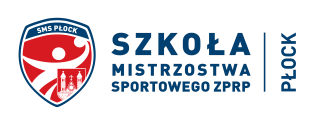 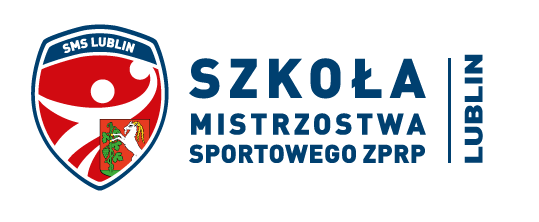 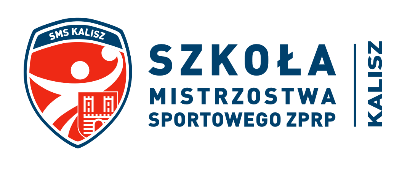 